Протокол №  6заседания Совета профилактики правонарушений МБОУ СОШ №15Дата заседания: 13.03. 2023 г.Присутствовали:Калагова Т.Б.   – заместитель .директора по ВР, председатель Совета профилактики;Габуева М.М.. – руководитель МО классных руководителей;Дзусова М.О. – инспектор ПДН;Приглашенные: классные руководители 5- 10  классов, родители и учащиеся, состоящие на  всех  видах профилактического  учета.                                                                   Повестка заседания:1.Занятость учащихся «группы риска», детей из семей, находящихся в социально-опасном положении, из неблагополучных семей, детей состоящих на учете в ВШК и органах системы профилактики во время весенних каникул. 2. Рассмотрение персональных дел о постановке на профилактический учет. 3.Информация о проведении недели безопасного Рунета4.Приглашение родителей слабоуспевающих учащихся, часто пропускающих уроки, нарушителей дисциплины и порядка в школе и в общественных местах 5.Предварительный анализ состояния посещаемости и успеваемости за 3 четверть 2022-2023  учебного года.По первому вопросу заслушали классных руководителей учащихся группы  «риска», находящихся в СОП, учащихся состоящих на профилактическом учете.  Ситохова З.Б , классный руководитель 7 б класса сообщила , что профилактическая работа с учащимся Кайтуковым Г.Т. не дает положительных результатов. Неоднократные профилактические беседы  с мамой, с самим учащимся , участие в профилактической работе классного родительского комитета, посещение по месту проживания – вся эта работа не приводит к исправлению поведения учащегося . Дзгоева И.П., классный руководитель 7 в класса, где обучается Козырева С.В.  рассказала о том , что поведение , успеваемость и посещаемость оставляют желать лучшего. Неоднократные профилактические беседы  с мамой, с самой учащейся , посещение по месту проживания – вся эта работа не приводит к исправлению поведения учащейся. Имеют место недопустимого поведения Санты на уроках, пропуски без уважительной причины ( девочка серьезно занимается в секции тяжелой атлетики, часто уезжает на сборы). Бетеева В.Р. проинформировала присутствующих о том , что в ее классе (2 «в) обучается Джиоева Ф.А., мама которой поставлена на профилактический учет , она страдает алкогольной зависимостью, часто впадает в запои, девочка остается на попечении престарелого дедушки.Решение : Классным руководителям Ситоховой З.Б., Дзгоевой И.П., Хадиковой Л.В. разработать индивидуальные планы работы с учащимися , требующие особого внимания.2. По второму вопросу заслушали Заместителя директора по ВР Калагову Т.Б. , которая сообщила , что на профилактический учет в ПДН ОП №1 Управления МВД России по г. Владикавказу РСО- Алания поставлена Бугрина В.М. , 1985 г.р. проживающая по адресу г. Владикавказ , ул. Тельмана 26 кв. 34 за ненадлежащее выполнение своих родительских обязанностей по воспитанию о обучению своих н/ летних детей. ( Бугрина А.В. и Бугрин С.В.)  Также она сообщила , что  Бугрин Станислав поставлен на профилактический учет ПДН ОП №1 Управления МВД России по г. Владикавказ РСО- Алания за совершение общественно- опасного деяния.   Она сообщила о том , что на профилактический учет в ПДН ОП №1 Управления МВД России по г. Владикавказ РСО- Алания поставлен Кайтуков И.Т.26.06.  2006 г.р. за антиобщественное поведение .   Решение:  Поставить на профилактический внутришкольный учет Бугрину В.М. за ненадлежащее исполнение своих родительских обязанностей по воспитанию и обучению несовершеннолетних детей.Поставить на профилактический внутришкольный учет Бугрина С.В., учащегося 8 б класса за антиобщественное поведение . Назначить наставником классного руководителя  Гагиеву Д.В.Поставить на профилактический внутришкольный учет   Кайтукова И.Т. , учащегося 8 а класса  за антиобщественное поведение.  Назначить наставником классного руководителя Хадикову Л.В. По третьему вопросу заслушали учителя информатики Нугзарову М.Р., которая рассказала присутствующим о проведении Недели безопасного Рунета.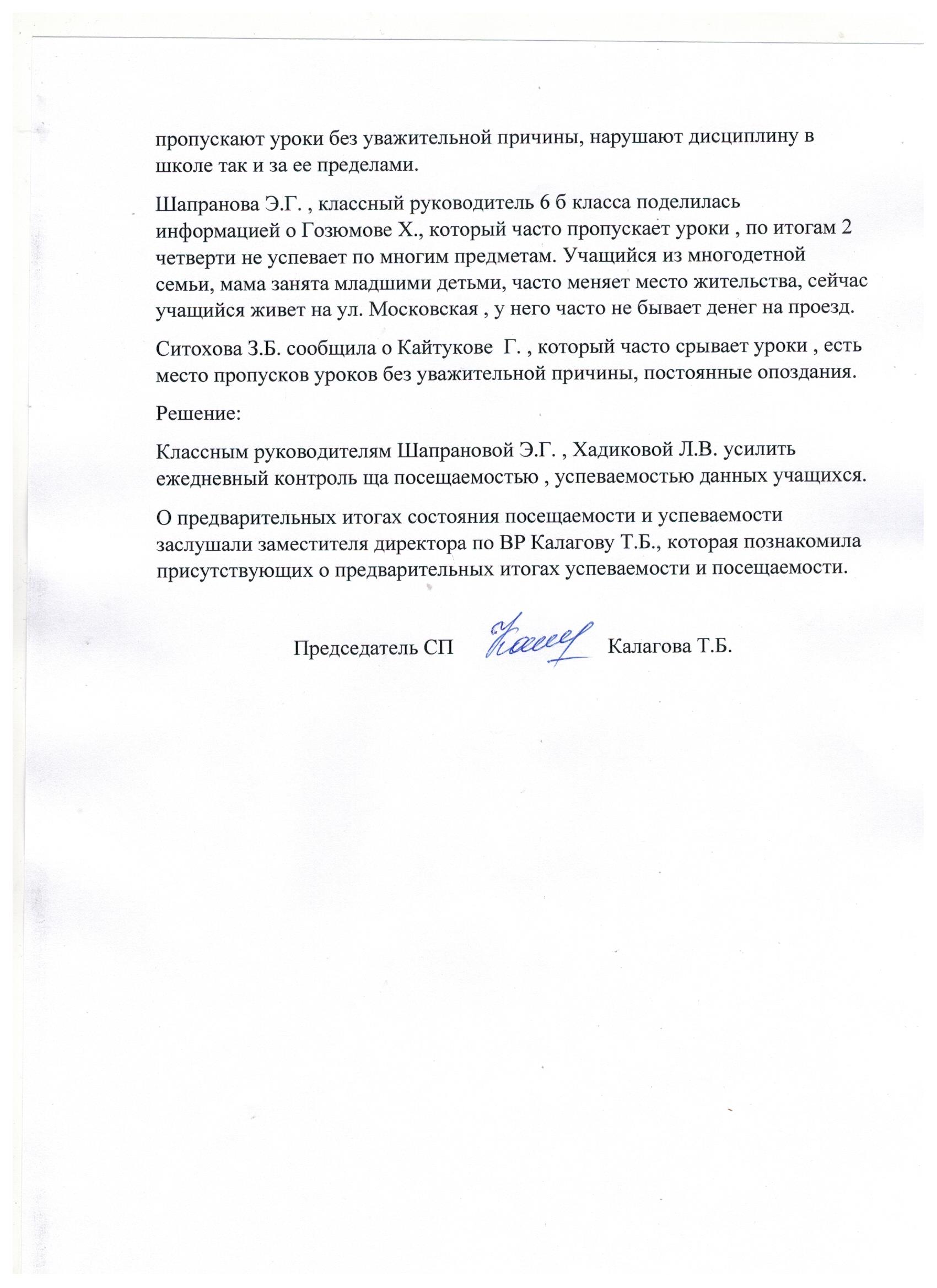 